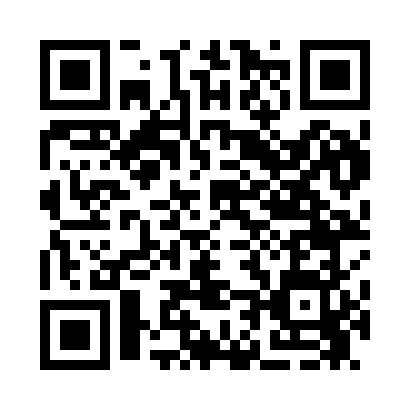 Prayer times for Cranfield, Mississippi, USAMon 1 Apr 2024 - Tue 30 Apr 2024High Latitude Method: Angle Based RulePrayer Calculation Method: Islamic Society of North AmericaAsar Calculation Method: ShafiPrayer times provided by https://www.salahtimes.comDateDayFajrSunriseDhuhrAsrMaghribIsha1Mon5:456:531:084:417:258:332Tue5:446:511:084:417:258:333Wed5:426:501:084:417:268:344Thu5:416:491:084:417:278:355Fri5:406:481:074:417:278:366Sat5:386:461:074:417:288:367Sun5:376:451:074:417:298:378Mon5:366:441:064:417:298:389Tue5:346:431:064:417:308:3910Wed5:336:421:064:417:318:4011Thu5:316:401:064:417:318:4012Fri5:306:391:054:417:328:4113Sat5:296:381:054:417:338:4214Sun5:276:371:054:417:338:4315Mon5:266:361:054:417:348:4416Tue5:256:351:044:417:358:4517Wed5:246:341:044:417:358:4518Thu5:226:321:044:417:368:4619Fri5:216:311:044:417:378:4720Sat5:206:301:044:417:378:4821Sun5:186:291:034:417:388:4922Mon5:176:281:034:417:398:5023Tue5:166:271:034:417:408:5124Wed5:156:261:034:417:408:5225Thu5:136:251:034:417:418:5226Fri5:126:241:034:417:428:5327Sat5:116:231:024:417:428:5428Sun5:106:221:024:417:438:5529Mon5:096:211:024:417:448:5630Tue5:086:201:024:417:448:57